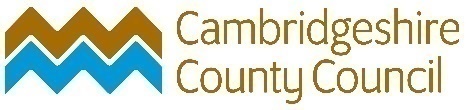 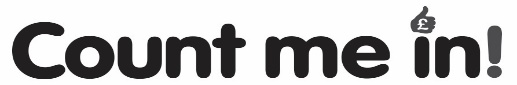 for Early Years Funding and Pupil Premium Parent/Carer Declaration 2023/242 year old entitlement - Some two year olds are entitled if certain criteria is met Universal entitlement - All three and four year olds are entitled; eligible date of birth is the only criterionExtended entitlement - Three and four year olds of working parents may be eligible if certain criteria is metBefore completing this form, please make sure you have read the Information for parents 2023-2024 Leaflet which can be found on the Council webpages. Go to: www.cambridgeshire.gov.uk/eyfApplying for Early Years FundingThis form and proof of your child’s identity and age is a mandatory part of the process for claiming Early Years Funding. Your early years provider will be able to support you in your claim and in completing this form. Please note you must not change any of the wording or add your own logo to the parental declaration form.1) Child detailsChild’s ethnic group (please tick appropriate category from the choice below) 2) Siblings if your family has other children who are 0-5 years old living in the home please provide the name and date of birth below. 3) Parent DetailsThe information in this section is needed to make eligibility or validation checks for extended entitlement, Early Years Pupil Premium, and/or Disability Access Funding. Completing this section and signing this form gives us permission to use your details to make these checks. Your personal information will be kept by your provider in accordance with their Data Protection policies.Extended Entitlement Checks are made against HMRC data throughout the year regarding your continued eligibility. You must reconfirm your details to HMRC every three months to confirm eligibility. If your eligibility lapses, only HMRC is able to reverse this decision.  Disability Access Funding (DAF) If your child is in receipt of Disability Living Allowance (DLA) please select Yes below. Let your provider have a copy of the letter confirming the child’s entitlement to DLA in order to access DAF. If your child is attending more than one provider, you will need to nominate only one setting where you wish the DAF to go. Your provider will give you information about the DAF.Early Years Pupil Premium (EYPP) Eligible children will be funded through the provider to support the learning and development needs of the child. If you qualify on an economic basis, information must be the eligible parent/carer’s details. It is optional to provide this information as not required to receive funding.Other qualifying criteria for EYPPPlease tick and complete if you are able to let us know if the child meets one of these criteria. Your provider may ask to see legal documentation so that they can obtain the funding for your child.4) Setting and attendance details You will need to agree and complete a form with each setting your child attends. Your child may attend multiple providers but no more than a maximum of two sites in a day. Please refer to the table below to see the maximum hours that can be claimed in each funding period:Please provide the number of hours you will claim as funded hours for both universal and extended entitlement with each childcare provision your child attends. You and your provider must note any changes you make to your claim/s throughout the year using the Supplementary claim sheet if more space is needed. Provider 2 – name of provision 	Provider 3 – name of provision 	2nd Additional provision – name of setting 	3rd Additional provision – name of setting 	5) Declaration In signing this form I am confirming I have read the Information leaflet which gives details of the Early Years Funding for parents/carers. I agree with the conditions of the Early Years Funding and Pupil Premium and the use of my data. I understand that:my provider is not obliged to end the claim without reasonable notification and negotiation unless there are exceptional circumstances. Ask to see the Amendments Guidance for further information. my funded place may be withdrawn if my child does not attend regularly unless there are special circumstances, and these are agreed with the provider.Data Protection: We collect your details to process your application for Early Years Funding and to contact you about related EY funding issues and tasks in accordance with The Early Years Funding Agreement.In addition we can be required to share information with our partners, for example health organisations and Children and Families Centres, to improve the wellbeing of children in Cambridgeshire area as required by the Children Act 2004. Information shared between partner organisations is proportionate and only given when it is necessary to help those partner organisation services with their legal obligations.We are required to provide statistical data to the Department for Education. We also use statistical data for our own internal research, statistical analysis or statistical surveys to help manage our service provision, and also share data with academic institutions or independent researchers with a legitimate need for information for their research. All Early Years Funding application data is stored securely and maintained in accordance with the Data Protection Act. Cambridgeshire online systems that are publicly available for entry of personal application data are regularly independently tested to assess risk of penetration and to guard against unauthorised entry for access to personal or any other data. This includes ensuring that the username and password access meets industry standards.Further information about how we collect and use data, and your rights around this, can be found on our Privacy page on our website: www.cambridgeshire.gov.uk/privacy . Our Data Protection Officer can be contacted via data.protection@cambridgeshire.gov.uk I confirm that the information is true to the best of my knowledge. I understand that any false or incorrect information could lead to funding being withdrawn or reimbursed. Please be aware that to certify false information could be viewed as making a false claim.Signature of Parent/carer with legal responsibility	  Date  	Name (printed) _______________________________________ Relationship to child	  For admin use only Name of providerOfsted URN NoLegal Forename in full (no nicknames or middle names)Address and post codeAddress and post codeAddress and post codeAddress and post codeAddress and post codeLegal SurnameAddress and post codeAddress and post codeAddress and post codeAddress and post codeAddress and post codeName by which child is known if different to aboveGenderMale  /  FemaleMale  /  FemaleMale  /  FemaleDate of birthProof of identity (birth certificate, passport etc)Proof of identity (birth certificate, passport etc)Proof of identity (birth certificate, passport etc)Proof of identity (birth certificate, passport etc)Proof of identity (birth certificate, passport etc)Proof of identity (birth certificate, passport etc)Eligibility Code and National Insurance Number (not required for universal hours)2yrs Authorisation Code2yrs Authorisation Code2yrs Authorisation Code2yrs Authorisation CodeWhite BritishWBRWhite/Black CaribbeanMWBCIndianAINDWhite IrishWIRIWhite/Black AfricanMWBAPakistaniAPKNTraveller of Irish HeritageWIRTWhite and AsianMWASBangladeshiABANGypsy/RomaWROMAny other mixed backgroundMOTHAny other Asian backgroundAOTHAny other White backgroundWOTH Black CaribbeanBCRBChineseCHNERefuse to provideREFUBlack AfricanBAFRAny other backgroundOOTHInfo not obtainedNOBTAny other Black backgroundBOTHIs your child in receipt of Disability Living Allowance?Yes / NoIf your child is eligible, who will be your Nominated Provider?Economic Check detailsParent/Carer Details Applicant 1Parent/Carer Details Applicant 2Parent/carer’s titleParent/carer’s full name National Insurance or NASS No.Parent/carer’s Date of BirthParent/carer’s telephone No.Address including post code(if different from child’s)Currently in care, state  which Local Authority     Previously in care in England or WalesPreviously in care in England or WalesHas been adopted from care in England or WalesHas been adopted from care in England or WalesHas left care under a special guardianship order or residence order in England or WalesHas left care under a special guardianship order or residence order in England or WalesNon-stretchedStretchedAutumn210 (14 weeks x max 15hours)182.4 (16 weeks x max 11.4 hours)Spring165 (11 weeks x max 15 hours)148.2 hours (13 weeks x max 11.4 hours) Summer195 (13 weeks x max 15 hours)239.4 hours (21 weeks x max 11.4 hours)Total38 weeks @ 15 hours = 570 hours                                            50 weeks @ 11.4 hours = 570 hoursThis provision2nd additional provision3rd additional provisionTotal hours (add all provisions)AutumnAutumnAutumnAutumnAutumnUniversal HoursExtended HoursSpringSpringSpringSpringSpringUniversal HoursExtended HoursSummerSummerSummerSummerSummerUniversal HoursExtended HoursType of identity seen for childType of identity seen for childChecked by whom?Date seenLegal Name of child as shown on documentLegal Name of child as shown on documentLegal Name of child as shown on documentDate of birth as shown on documentDate of birth as shown on documentDate of birth as shown on documentNotesNotesNotesNotesNotesNotes